Примеры команд iptables:iptables -F					# очистить все цепочки		сканируем с другого хоста:		sudo nmap -sF 192.168.1.108		смотрим результатiptables -A INPUT -s 192.168.1.107 -p tcp -j DROPiptables -L					# список установленных правил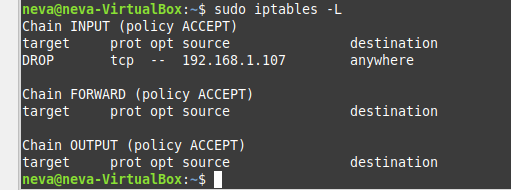 		сканируем с другого хоста:		sudo nmap -sF 192.168.1.108		смотрим результат		даём команду:		ping 192.168.1.108Пример с portsentry:iptables -F					# очистить все цепочкиВ файле /etc/portsentry/portsentry.confKILL_RUN_CMD=”iptables -A INPUT -s $TARGET$ -j DROP”		сканируем с другого хоста:		sudo nmap -sF 192.168.1.108		смотрим результат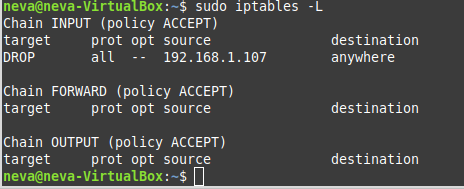 